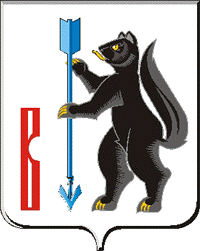 АДМИНИСТРАЦИЯГОРОДСКОГО ОКРУГА ВЕРХОТУРСКИЙП О С Т А Н О В Л Е Н И Еот  24.08.2015г. № 799г. Верхотурье Об ограничении продажи пива и спиртных напитков во время проведения праздничных мероприятий, посвященных Дню города 29 августа 2015 годаВ соответствии с Федеральным законом от 06 октября 2003 года N 131-ФЗ «Об общих принципах организации местного самоуправления в Российской Федерации», статьей 16 Федерального закона от 22 ноября 1995 года № 171-ФЗ «О государственном регулировании производства и оборота этилового спирта, алкогольной и спиртосодержащей продукции и об ограничении потребления (распития) алкогольной продукции» (в редакции от 06.04.2015г.), подпункта 4 пункта 3 постановления Правительства Свердловской области от 30.05.2003г. № 333-ПП «О мерах по обеспечению общественного порядки безопасности при проведении на территории Свердловской области мероприятий с массовым пребыванием людей» (в редакции от 13.11.2013г.), в целях защиты нравственности и здоровья жителей городского округа, прежде всего несовершеннолетних, во избежание несчастных случаев во время проведения праздничных мероприятий, посвященных Дню города, руководствуясь статьей 26 Устава городского округа Верхотурский,ПОСТАНОВЛЯЮ:1. Рекомендовать стационарным предприятиям и объектам уличной торговли, всех форм собственности, прекратить реализацию пива и спиртных напитков, а также напитков в стеклянной таре населению во время проведения праздничных мероприятий, посвященных Дню города 29 августа 2015 года с 10:00 часов до 23:00 часов, в районе квадрата улиц: Воинская - Советская – Ленина – Ершова – Свободы – Карла Маркса г. Верхотурье.2.Рекомендовать отделу полиции № 33 (дислокация г. Верхотурье) ММО МВД России «Новолялинский» (Дружинин Д.А.) усилить контроль за исполнением настоящего постановления и охрану общественного порядка в местах проведения мероприятий с массовым пребыванием граждан. 3.Опубликовать настоящее постановление в информационном бюллетене «Верхотурская неделя» и разместить на официальном сайте городского округа Верхотурский.4.Контроль исполнения настоящего постановления возложить на заместителя главы Администрации городского округа Верхотурский по социальным вопросам Бердникову Н.Ю.И.о. главы Администрации городского округа Верхотурский                                                              В.В. Сизиков